Wrzesień podróżniczych premier  w National Geographic, National Geographic Wild i Nat Geo PeopleWe wrześniu na widzów National Geographic czekać będzie najnowszy sezon serii „Gordon Ramsay: świat na talerzu” oraz cykl specjalny „Rusz z nami w miasto”, ukazujący niezwykłość urbanistycznych struktur. Zakulisowych ciekawostek dostarczą nowe odcinki serii „Alarm na lotnisku: Rzym”, a produkcje dokumentalne „Tysiąc lat historii” zaserwują solidną porcję  historycznej wiedzy w najlepszym wydaniu. Miłośników czworonogów ucieszy cykl specjalny National Geographic Wild  „Świat według psów”, natomiast ci, którzy nadal rozpamiętują wakacyjne podróże na łonie natury, z radością zanurzą się w premierowych produkcjach z cyklu „Przyrodnicze cuda Europy”. Zobacz, co jeszcze czeka na liście wrześniowych premier.Wakacje chylą się ku końcowi, ale podróż w nieznane z National Geographic nie ustaje! Przed widzami kolejna porcja przygód z Gordonem Ramsayem, który jest gotowy podjąć najdziksze wyzwania, by poznać oryginalne receptury tradycyjnych potraw z antypodów. W 3. sezonie „Gordon Ramsay: świat na talerzu” (premiera 12 września, godz. 12.00 i 13.00) słynny szef kuchni z pokorą i niezwykłą uwagą przygląda się naukom lokalnych szefów kuchni, by poznać tajniki sztandarowych dań Chorwacji, Meksyku, Puerto Rico, Islandii oraz tych, pochodzących z terenów amerykańskich Smoky Mountains, Teksasu i Maine. To szansa, by poznać prawdziwy smak dalekich podróży.O tym, że nieodkryte „smaczków” mogą kryć się nawet w centrach najsłynniejszych metropolii, przekonamy w cyklu specjalnym „Rusz z nami w miasto” (od 22 września, w każdą środę i czwartek od godz. 21.00). Każdego dnia otaczają nas budynki i przestrzenie miejskie, które wpływają na to, jak funkcjonujemy w ich okolicy. Jednak by jakaś konstrukcja mogła mieć tak silny wpływ na otoczenie, już na etapie projektowania potrzebna jest ręka mistrza. Premierowa seria „Mistrzowska architektura” (premiera 22 września o godz. 21.00)  zaprezentuje ranking 10 jedynych w swoim rodzaju miejsc, które wgryzły się nie tylko w tkankę i historię miasta, ale też rzutują na styl życia i sposób funkcjonowania mieszkańców. Podróż w głąb struktur najsłynniejszych miast dopełni premierowa seria „Pomysł na miasto” (premiera 23 września o godz. 21.00), która zaserwuje mieszankę historii i współczesnych opowieści ekspertów architektury. Wraz z nimi odwiedzimy między innymi Neapol, przyglądając się cieniom i blaskom miasta wzniesionego u podnóża Wezuwiusza, oraz Seatle, gdzie nie obejdzie się bez odwiedzenia konstrukcji, będących symbolem tej metropolii, takich jak Space Needle, pływający most na jeziorze Washington czy najszerszy drążony tunel świata.Na miłośników historii dodatkowa porcja wiedzy czeka w premierowych produkcjach „Tysiąc lat historii: Rosja” oraz „Tysiąc lat historii: Ameryka” (od 17 września o godz. 22.00), a fani zakulisowych relacji z najbardziej uczęszczanych lotnisk świata za sprawą premierowych odcinków „Alarm na lotnisku: Rzym” (premiera 6 września o godz. 22.00) będą mieli okazję przekonać się, jak wygląda codzienność pracowników służb bezpieczeństwa na lotnisku Fiumicino. Na antenie National Geographic Wild we wrześniu na widzów czekają dwa niezwykłe cykle specjalne: „Przyrodnicze cuda Europy” (od 5 września w każdą niedzielę od godz. 14.00) oraz „Świat według psów” (od 14 września w każdy wtorek od godz.18.00). Natomiast Nat Geo People w cyklu specjalnym „Pomysł na weekend” (od 5 września w każdą niedzielę od godz. 14.00) przygotował  inspirujące kompendium wiedzy na udany city-break.Zobacz wszystkie wrześniowe premiery: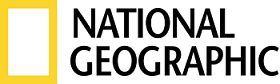 GORDON RAMSEY: ŚWIAT NA TALERZU/GORDON RAMSEY: UNCHARTED 3Premiery w niedziele od 12 września o godz. 12.00 i 13.00 w National Geographic(8x60)
Czas na kolejne ekstremalne przygody czekające na drodze do odkrycia sekretów kulinarnej doskonałości. Gordon Ramsay jest w stanie zrobić wiele, by odnaleźć wyjątkowe perełki kulinarne z najodleglejszych zakątków globu. W trzecim sezonie serii słynny szef kuchni dociera do Chorwacji, Meksyku, Puerto Rico, Islandii, amerykańskich Smoky Mountains, Teksasu i Maine.  Będziemy mu towarzyszyć w łapaniu grzechotników w Teksasie, zobaczymy walkę z falami podczas polowania na pąkle w Portugalii, odwiedzimy krainę homarów w Maine i wyruszymy na połów ryb z księżycowym krajobrazem Smokey Mountains w tle. Gdyby tego było mało, o odpowiedni poziom adrenaliny zadba zjazd po linie w poszukiwaniu krewetek w Puerto Rico, wypiek chleba na wulkanicznych piaskach Islandii czy zmaganie się z węgorzami conga w Chorwacji. Nie mniej emocjonujące będzie również wspinanie się po klifach w poszukiwaniu motyli i miodowych mrówek w Meksyku. Wszystko po to, by dotrzeć do źródeł postania smaku, który stanowi o kulinarnej tożsamości regionu, a czasami całego kraju.CYKL SPECJALNY: RUSZ Z NAMI W MIASTOW każdą środę i czwartek od 22 września od godz. 21.00 w National GeographicMISTRZOWSKA ARCHITEKTURA/TOP 10 ARCHITECTUREPremiery  w środy od 22 września o godz. 21.00 Historycy, architekci i inżynierowie prezentują jedyny w swoim rodzaju ranking Mistrzowskiej Architektury i odsłaniają tajemnice powstawania i sukcesu najsłynniejszych konstrukcji świata. Przed nami wizyta w 10 najwspanialszych parkach i ogrodach botanicznych. Dowiemy się, w jaki sposób połączenie przyrody i architektonicznego geniuszu doprowadziło do powstania rajskich zakątków jak barceloński Park Guell czy Balboa Park w San Diego, które stały się integralną częścią tkanki miejskiej. Oprócz wycieczki po najsłynniejszych parkach, wnikliwie przyjrzymy się roli miejskich placów, które często uchodzą za najbardziej zmienne elementy spośród dzieł architektury. Niemniej do wyłonionej w serii przez ekspertów dziesiątki zaliczymy te, których struktura lub tradycja uniemożliwiły jakąkolwiek fundamentalną zmianę. Wśród nich zobaczymy m.in. Plac Świętego Piotra w Rzymie, nowojorski Time Square oraz Plac Niebiańskego Pokoju w Pekinie.POMYSŁ NA MIASTO/HOW TO BUILD THE CITY?Premiery  w czwartki od 23 września o godz. 21.00 Bohaterami tej serii są genialni inżynierowie, architekci i naukowcy, dzięki którym powstały  najwspanialsze miasta świata. W poszukiwaniu konstrukcyjnej doskonałości udamy się m.in. do urokliwie położonego Neapolu - jednego z najstarszych europejskich miast, kolebki kultury, a jednocześnie miejsca osadzonego w pięknie natury, z którą miasto splecione jest od czasów antycznych. Współczesne oblicze Neapolu jest silnie naznaczone jego historią, co ma swoje zalety, ale też wady. I podczas gdy wycieczka po Pompejach uświadomi nam niepewność związaną z życiem w cieniu Wezuwiusza, podróż metrem wprawi zachwyt nad artystycznym geniuszem jego twórców. Schodząc z europejskich szlaków, seria przenosi nas do Ameryki Północnej, gdzie na odkrycie czeka Seattle. To jedno z najbardziej innowacyjnych, najszybciej rozwijających się miast w Stanach Zjednoczonych. Stale goniące za kolejnymi wynalazkami jest miejscem, gdzie pracują najtęższe umysły Microsoftu, Amazona czy Google’a. Oto historia wzlotów i upadków jednego z najprzyjaźniejszych dla biznesu miast na całym globie. POZOSTAŁE PREMIERY WRZEŚNIA:ALARM NA LOTNISKU: RZYM/AIRPORT SECURITY:ROMEPremiery w poniedziałki od 6 września o godz. 22.00 w National Geographic(8X60)Przemyt narkotyków, fałszywe dokumenty, kradzieże w sklepach wolnocłowych to codzienność pracowników służb bezpieczeństwa na lotnisku Fiumicino. Międzynarodowy port lotniczy kryje za sobą wiele ciemnych tajemnic. Służby mundurowe i personel obsługujący najruchliwsze lotnisko we Włoszech pracują przez całą dobę, by zapewnić bezpieczeństwo podróżującym pasażerom. Policjanci robią co w ich mocy, by powstrzymać szmuglerów i zapobiec nielegalnej imigracji do Unii Europejskiej. W ciągu ośmiu godzinnych odcinków serii zobaczymy codzienność doskonale wyszkolonych służb, które czuwają nad bezpieczeństwem i porządkiem na włoskim lotnisku. TYSIĄC LAT HISTORII/A 1000 YEARS OF HISTORY Premiery w piątki od 17 września o godz. 22.00 w National Geographic(3X120)„Tysiąc lat historii” to seria produkcji dokumentalnych, która przypomina nam przełomowe momenty w historii świata. W pierwszej kolejności poznamy historię, która ukształtowała współczesną Rosję. „Tysiąc lat historii: Rosja” to przede wszystkim wojna i pokój, śmiałe rewolucje i autorytarne rządy. Dzieje tego kraju to cykl dramatycznych zwrotów akcji.Tymczasem „Tysiąc lat historii: Ameryka” zabierze nas w podróż w czasie po USA. Twórcy programu przypominają przełomowe momenty w historii kraju, od Wojny o Secesyjnej  przez kolejne stulecia, w których Stany Zjednoczone Ameryki Północnej stały się światową potęgą.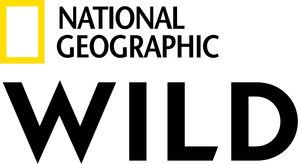 CYKL SPECJALNY: PRZYRODNICZE CUDA EUROPYW każdą niedzielę od 5 września od godz. 14.00 w National Geographic Wild
ALPY: BOGACTWO NATURY / THE ALPS: HIGH LIFEPremiera w niedzielę 19 września o godz. 15.00  Na zachodnim styku Francji i Włoch, gdzie Alpy i ich dzika przyroda przenikają się ze śródziemnomorska fauną florą, natura każdego dnia serwuje nam niezwykły spektakl. Gdy nadchodzi wiosna, w nisko położonych gajach oliwnych jaszczurki rozpoczynają poszukiwania partnerów, z kolei w wyższych partiach świstaki wciąż zimują w swoich pokrytych śniegiem norach. Ta produkcja to wyprawę do krainy, gdzie samiec głuszca skacze, tańczy i błyska swoimi bujnymi  piórami na starannie wybranej scenie, by zaimponować zauroczonej wielbicielce. Zdeterminowane niedźwiedzie brunatne potrafią wywęszyć miód w martwym drzewie i znieść okrutne użądlenia, aby spróbować swojego ulubionego przysmaku. Ta produkcja pozwoli się zakochać  w bogactwie alpejskiej natury!ALPY: SUROWE PIĘKNO /THE ALPS: WINTER’S FORTRESSPremiera w niedzielę 26 września o godz. 15.00  Rozciągające się na długości ponad 1200 km od Morza Śródziemnego do Morza Adriatyckiego Alpy łączą osiem krajów. Od poziomu morza do szczytów wznoszących się na wysokość ponad 3,5 kilometra, mamy do czynienia z miksem alpejskiej dzikiej przyrody i śródziemnomorskiego ekosystemu. Strome skały, lód, siarczysty mróz, śnieżyce, lawiny, niedostatek pożywienia - to tylko kilka z trudności, z którymi muszą się mierzyć alpejskie zwierzęta. Udaje im się przeżyć dzięki rozwijanym przez wieki metodom przetrwania. Mimo skrajnie surowych warunków w najwyższych górach Europy, życie toczy się tu nieustannie, także zimą. CYKL SPECJALNY: ŚWIAT WEDŁUG PSÓWW każdy wtorek od 14 września od godz.18.00 w National Geographic WildNIEZŁE PSY / DOG IMPOSSIBLE: NO BAD DOGSEmisja 14 września o godz. 18.00Matt Beisner zajmuje się psami, które doświadczyły ogromnej traumy, nie umieją funkcjonować u boku człowieka, borykają się z zaburzeniami zachowania i agresją wynikającą z lęku. Behawiorysta wykorzystuje szczególne metody, by pomóc nie tylko zwierzętom, ale także ich właścicielom. Specjalista zmienia relacje między psami a ich opiekunami, dzięki czemu mogą oni żyć razem spokojnie i szczęśliwie.CESAR MILLAN: PSIA FEDERACJA/ CESAR MILLAN’S: DOG NATIONEmisje od 14 września o godz. 19.00Cesar Millan razem ze swoim synem Andre podróżuje po Stanach Zjednoczonych, niosąc pomoc właścicielom psów, którzy nie umieją opanować swoich pupili. Millanowie przemierzają cały kraj - od stołecznego Waszyngtonu po słoneczne plaże Kalifornii – by udzielać fachowych porad
i naprawiać relacje właścicieli z ich psami. CZY TWÓJ PIES JEST GENIUSZEM?/ IS YOUR DOG A GENIUS: BEST IN SHOWEmisja 21 września o godz. 18.00 Mieszkają w twoim domu. Znają twoje najbardziej intymne sekrety. Znają Twój zapach! Ale jak dobrze Ty znasz czworonożne stworzenie, które codziennie śpi w twoim łóżku? Dr Brian Hare spędził swoje życie na poszukiwaniu wyjaśnień niezwykłych więzi między ludźmi, a psami. Teraz opracował przełomową serię testów naukowych, aby sprawdzić, jak dobrze znasz swojego pupila! Może to właśnie Twój pies jest geniuszem?PSY ZE STRAŻY GRANICZNEJ /K-9 BORDER WARSEmisja 28 września o godz. 18.00Te radosne i silne czworonogi są wręcz stworzone do pracy w służbach granicznych i celnych USA! Wyczują i znajdą każdą kontrabandę. Na własne oczy przekonamy się o ich talentach i kluczowej roli w licznych akcjach przeciwko przemytnikom na granicach Stanów Zjednoczonych.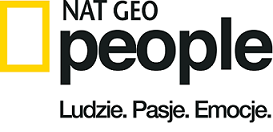 CYKL SPECJALNY: POMYSŁ NA WEEKENDW każdą niedzielę od 5 września od godz. 14.00 w Nat Geo PeoplePOMYSŁ NA CITY BREAK/WEEKEND BREAKS WITH GREGG WALLACEEmisja od 5 września od godz. 14.00Gregg Wallace zabiera widzów na wycieczkę po najciekawszych miastach Europy, idealnych na weekendową wyprawę. Ma trzy dni na to, by przybliżyć fantastyczną kuchnię i wspaniałe tradycje, pokazać zapierające dech w piersiach widoki oraz zabytki odwiedzanych miejsc. Każdy odcinek to prawdziwe kompendium przydatnych adresów, ukrytych perełek i lokalnych zwyczajów.DŁUGI WEEKEND Z RORYM / A LONG WEEKEND IN... WITH RORY O'CONNELL Emisja od 19 września od godz. 14.00Rory O’Connell, Irlandczyk piszący o jedzeniu i znany szef kuchni, kolejny raz zabiera nas w podróż po europejskich miastach. Zapewni nam bliższe spotkania zarówno kultur, jak i sztuką -  także tą kulinarną. Po powrocie do domu, z przywiezionych z wyprawy składników, tworzy własne danie inspirowane podróżą.National Geographic skłania widzów, by dowiedzieli się więcej. Poprzez pasjonujące dokumenty i reportaże oraz programy rozrywkowe wzbogaca naszą wiedzę o otaczającym świecie. National Geographic angażuje i stawia wyzwania, by poznać głębiej, na nowo. Dzięki współpracy z Towarzystwem National Geographic, znanymi na całym świecie badaczami oraz fotografowani, nasze programy są interesujące, wiarygodne, pokazują zapierające dech w piersiach ujęcia i pozostają na długo w pamięci. National Geographic oferuje dostęp do unikalnych ludzi, miejsc i zdarzeń na całym świecie. Pokazuje i przybliża świat poprzez programy dotyczące różnych dziedzin naszego życia: naukę i technikę, historię oraz psychologię. Programy na antenie National Geographic to mądra, oparta na faktach rozrywka. Pokazujemy prawdziwe historie, wielkie przedsięwzięcia i wyjątkowe odkrycia. Więcej informacji na witrynie: www.natgeotv.com/plKONTAKTJoanna AndrzejewskaPR Manager 
The Walt Disney Companye-mail: Joanna.X.Andrzejewska.-ND@disney.com Agnieszka JareckaPR Manager Flywheeltel. + 48 518 906 821e-mail: agnieszka.j@flywheel.pl